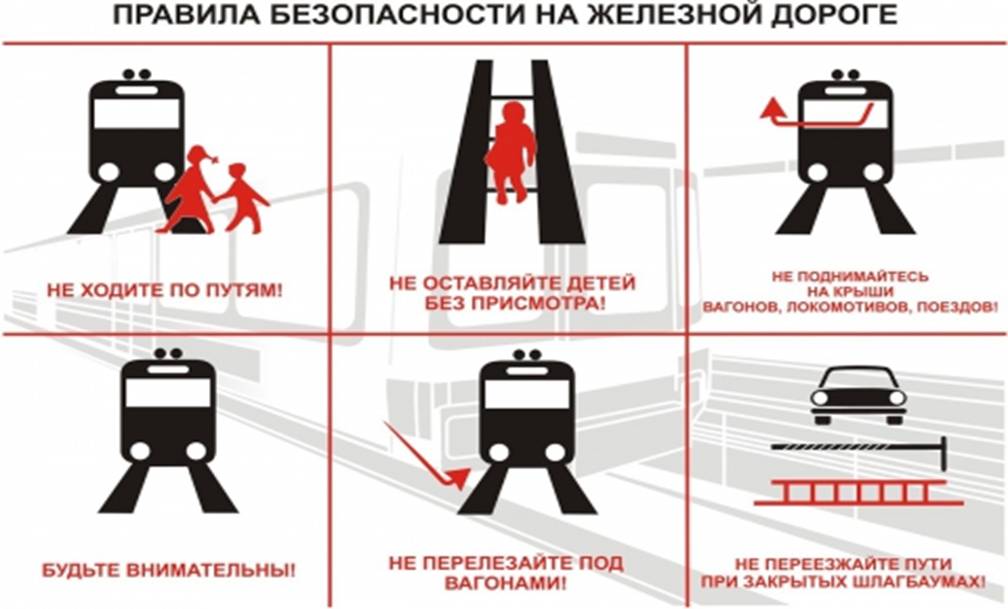 На железной дороге запрещено:1.      Ходить по железнодорожным путям. 2.      Переходить и перебегать через железнодорожные пути перед близко идущим поездом, если расстояние до него менее 400 метров. 3.      Переходить через путь сразу же после прохода поезда одного направления, не убедившись в отсутствии следования поезда встречного направления. 4.      На станциях и перегонах подлезать под вагоны и перелезать через автосцепки для прохода через путь. 5.      Проходить вдоль, железнодорожного пути ближе 5 метров от крайнего рельса. 6.      Проходить по железнодорожным мостам и тоннелям, не оборудованным дорожками для прохода пешеходов. 7.      Стоять на подножках и переходных площадках, открывать двери вагонов на ходу поезда, задерживать открытие и закрытие автоматических дверей пригородных поездов. 8.      Проезжать в поездах в нетрезвом состоянии. 9.      Оставлять детей без присмотра на посадочных платформах и в вагонах. 10.  Выходить из вагона на междупутье и стоять там при проходе встречного поезда. 11.  Прыгать с платформы на железнодорожные пути. 12.  Устраивать на платформе различные подвижные игры. 13.  Курить в вагонах (в том числе в тамбурах) пригородных поездов, в не установленных для курения местах в поездах местного и дальнего сообщения. 14.  Бежать по платформе рядом с вагоном прибывающего или уходящего поезда, а также находиться ближе двух метров от края платформы во время прохождения поезда без остановки. 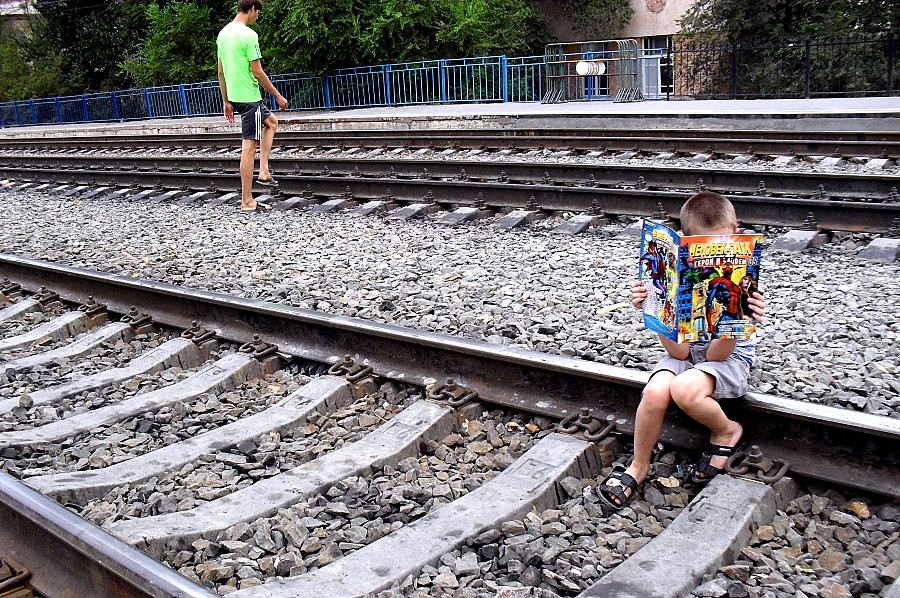 Родителям!На железной дороге запрещено оставлять детей без присмотра - это может привести к трагическим последствиям. Всегда помните, что находясь на железнодорожных объектах, детей необходимо держать за руку или на руках. Железная дорога не место для игр, а зона повышенной опасности! Берегите вашу жизнь и жизнь ваших детей! Любое постороннее вмешательство в деятельность железнодорожного транспорта незаконно, оно преследуется по закону и влечет за собой уголовную и административную ответственность (за нарушения правил безопасности детьми ответственность несут родители). Наложение на рельсы посторонних предметов, закидывание поездов камнями и другие противоправные действия могут повлечь за собой гибель людей. 